Тест Томаса.Инструкция: Предлагаемый Вашему вниманию опросник состоит из двойных высказываний: А и Б. Внимательно прочитав каждое высказывание, выберите то, которое в большей степени соответствует тому, как Вы обычно поступаете и действуете. Обведите кружком или зачеркните букву, стоящую впереди выбранного Вами утверждения.КЛЮЧ К ОПРОСНИКУ ТОМАСАОбработка и интерпретация результатов теста:Количество баллов, набранных испытуемым по каждой шкале, дает представление о выраженности у него тенденции к проявлению соответствующих форм поведения в конфликтных ситуациях. Для описания типов поведения людей в конфликтных ситуациях К. Томас применял двухмерная модель регулирования конфликтов. Основополагающими измерениями в ней являются: кооперация, связанная с вниманием человека к интересам других людей, вовлеченных в конфликт; и напористость, для которой характерен акцент на защите собственных интересов.Пять способов урегулирования конфликтов.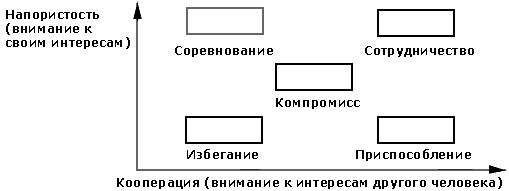 Соответственно этим двум способам измерения К. Томас выделял следующие способы регулирования конфликтов:Соперничество (конкуренция) или административный тип, как стремление добиться удовлетворения своих интересов в ущерб другому.Приспособление (приспосабливание), означающее, в противоположность соперничеству, принесение в жертву собственных интересов ради интересов другого человека.Компромисс или экономический тип.Избегание или традиционный тип, для которого характерно как отсутствие стремления к кооперации, так и отсутствие тенденции к достижению собственных целей.Сотрудничество или корпоративный тип, когда участники ситуации приходят к альтернативе, полностью удовлетворяющей интересы обеих сторон.Он полагал, что при избегании конфликта ни одна из сторон не достигнет успеха. При таких формах поведения как конкуренция, приспособление и компромисс или один участник оказывается в выигрыше, а другой проигрывает, либо проигрывают оба, так как идут на компромиссные уступки. И только в ситуации сотрудничества обе стороны оказываются в выигрыше. Большинство специалистов сегодня убеждены,  что оптимальной стратегией в конфликте считается такая, когда применяются все пять тактик поведения, и каждая из них имеет значение в интервале от 5 до 7 баллов. Если ваш результат отличен от оптимального, то одни тактики выражены слабо - имеют значения ниже 5 баллов, другие - сильно - выше 7 баллов.1.А) Иногда я предоставляю возможность другим взять на себя ответственность за решение спорного вопроса.Б) Чем обсуждать то, в чем мы расходимся, я стараюсь обратить внимание на то, с чем мы оба согласны.11А) Первым делом я стремлюсь ясно определить то, в чем состоят все затронутые интересы и спорные вопросы.Б) Я стараюсь успокоить другого и главным образом сохранить наши отношения.2.А) Я стараюсь найти компромиссные решения.Б) Я пытаюсь уладить дело с учетом всех интересов и другого человека, и моих собственных.12А) Зачастую я избегаю занимать позицию, которая может вызвать споры.Б) Я даю возможность другому в чем-то остаться при своем мнении, если он также идет навстречу.3.А) Обычно я настойчиво стремлюсь добиться своего.Б).Я стараюсь успокоить другого и, главным образом, сохранить наши отношения.13А) Я предлагаю среднюю позицию.Б) Я настаиваю, чтобы все было сделано по-моему.4.А) Я стараюсь найти компромиссное решение.Б) Иногда я жертвую своими собственными интересами ради интересов другого человека.14А) Я сообщаю другому свою точку зрения и спрашиваю о его взглядах.Б) Я пытаюсь показать другому логику и преимущество моих взглядов.5.А) Улаживая спорную ситуацию, я все время пытаюсь найти поддержку у другого.Б) Я стараюсь делать все, чтобы избежать бесполезной напряженности.15А) Я стараюсь успокоить другого и сохранить наши отношения.Б) Я стараюсь сделать все необходимое, чтоб избежать напряжения.6.А) Я пытаюсь избежать возникновения неприятностей для себя.Б) Я стараюсь добиться своего.16А) Я стараюсь не задеть чувств другого.Б) Я обычно пытаюсь убедить другого в преимуществах моей позиции7.А) Я стараюсь отложить решение спорного вопроса, чтобы со временем решить его окончательно.Б) Я считаю возможным в чем-то уступить, чтобы в другом добиться своего.17А) Обычно я настойчиво стремлюсь добиться своего.Б) Я стараюсь сделать все, чтобы избежать бесполезной напряженности.8.А) Обычно я настойчиво стремлюсь добиться своего.Б) Я первым делом стараюсь определить то, в чем состоят все затронутые интересы и спорные вопросы.18А) Если это сделает другого счастливым, я дам ему возможность настоять на своем.Б) Я дам другому возможность остаться при своем мнении, если он идет мне навстречу.9.А) Я думаю, что не всегда следует волноваться из-за каких-то возникших разногласий.Б) Я предпринимаю усилия, чтобы добиться своего.19А) Первым делом я пытаюсь определить то, в чем состоят все затронутые интересы и сорные вопросы.Б) Я стараюсь отложить спорные вопросы, чтобы со временем решить их окончательно.10А) Я твердо стремлюсь добиться своего.Б) Я пытаюсь найти компромиссное решение.20А) Я пытаюсь немедленно преодолеть наши разногласия.Б) Я стараюсь найти наилучшее сочетание выгод и потерь для нас обоих.21А) Ведя переговоры, стараюсь быть внимательным к другому.Б) Я всегда склоняюсь к прямому обсуждению проблемы.26А) Я обычно предлагаю среднюю позицию.Б) Я почти всегда стремлюсь удовлетворить желания каждого из нас.22А) Я пытаюсь найти позицию, которая находится посередине между моей и позицией и позицией другого человека.Б) Я отстаиваю свою позицию.27А) Зачастую я избегаю занимать позицию, которая может вызвать споры.Б) Если это сделает другого человека счастливым, я дам ему возможность настоять на своем.23А) Как правило, я озабочен тем, чтобы удовлетворить желания каждого из нас.Б) Иногда я предоставляют другим взять на себя ответственность за решение спорного вопроса.28А) Обычно я настойчиво стремлюсь добиться своего.Б) Улаживая ситуацию, я обычно стремлюсь найти поддержку у другого.24А) Если позиция другого кажется ему очень важной, я стараюсь идти навстречу его желаниям.Б) Я стараюсь убедить другого прийти к компромиссу.29А) Я предлагаю среднюю позицию.Б) Думаю, что не всегда стоит волноваться из-за возникающих разногласий.25А) Я пытаюсь показать другому логику моих взглядов.Б) Ведя переговоры, я стараюсь быть внимательным к желаниям другого.30А) Я стараюсь не задевать чувства другого.Б) Я всегда занимаю такую позицию в спорном вопросе, чтобы мы могли совместно добиться успеха.СоперничествоСотрудничествоКомпромиссИзбеганиеПриспособление1АБ2БА3АБ4АБ5АБ6БА7БА8АБ9БА10АБ11АБ12БА13БА14БА15БА16БА17АБ18БА19АБ20АБ21БА22БА23АБ24БА25АБ26БА27АБ28АБ29АБ30БА